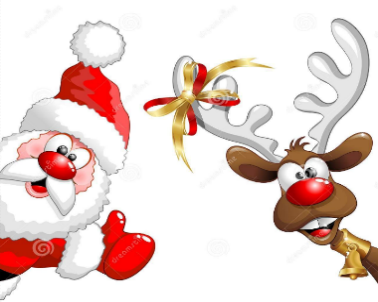 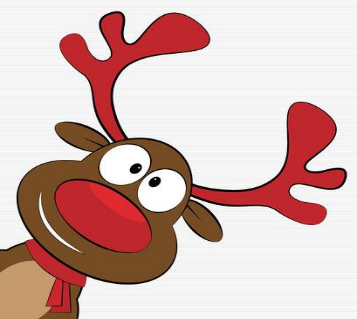 MenuROAST TURKEY, STUFFING, COCKTAIL SAUSAGES, PEAS, CARROTS,MASHED & ROAST POTATOES & GRAVYDESSERT OF THE DAYORANGE JUICE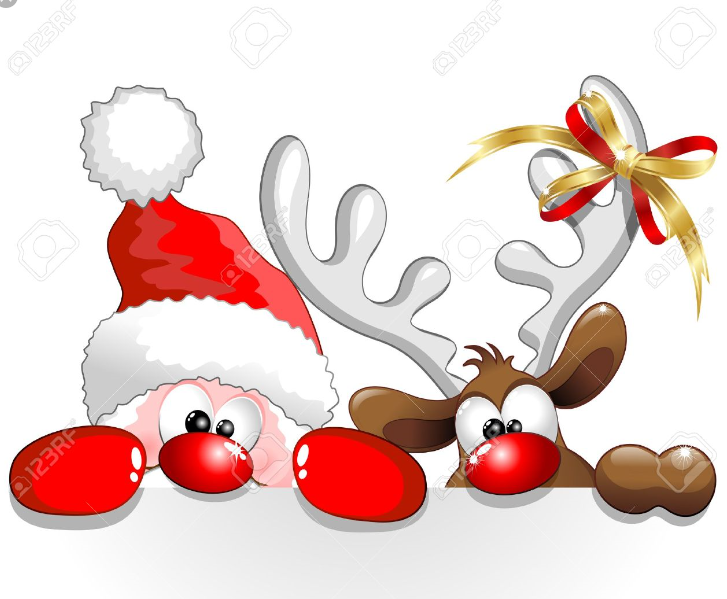 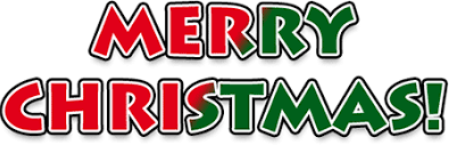 